ЗМІСТРОЗДІЛ  1.	МЕТОДИЧНІ РЕКОМЕНДАЦІЇ ЩОДО ПРОВЕДЕННЯ ПРАКТИЧНИХ       ЗАНЯТЬ ……………………………………………………………………………………………. 3РОЗДІЛ 2.   	КАЛЕНДАРНО-ТЕМАТИЧНИЙ ПЛАН ПРОВЕДЕННЯ ПРАКТИЧНИХ       ЗАНЯТЬ ………………………………………………………………………………………………5РОЗДІЛ 3.	ПЛАНИ ПРАКТИЧНИХ  ЗАНЯТЬ …………………………………………….6РОЗДІЛ 4.	КРИТЕРІЇ ОЦІНЮВАННЯ ……………………………………………………..34РОЗДІЛ  1.	МЕТОДИЧНІ РЕКОМЕНДАЦІЇ ЩОДО ПРОВЕДЕННЯ ПРАКТИЧНИХ       ЗАНЯТЬНевід'ємною складовою соціально орієнтованої ринкової економіки є ефективно функціонуюча ланка фінансової системи – фінанси підприємств. Формування та забезпечення конкурентоспроможності української економіки та її ефективне інтегрування у світове економічне співтовариство неможливе без ефективного фінансового управління господарською діяльністю підприємств. Фінансове управління діяльністю підприємства має створювати умови для приросту достатку власників такого підприємства, забезпечуючи при цьому ефективний перерозподіл капіталу в межах національної економіки та формування середнього класу власників. Розв’язання цих та інших завдань безпосередньо залежить від рівня професійної підготовки фахівців з фінансового менеджменту, рівня їх компетенції, вміння обґрунтовувати та приймати правильні управлінські фінансові рішення.Предметом навчальної дисципліни є економічні відносини, що виникають у процесі управління фінансами підприємств.Метою навчальної дисципліни є формування системи теоретичних знань і практичних навичок з управління фінансами підприємств.Основні завдання - це вивчення теоретичних та організаційних основ фінансового менеджменту; набуття знань і практичних навичок з управління грошовими потоками, прибутком і активами підприємства.Вивчення фінансового менеджменту ґрунтується на знаннях з дисциплін: фінанси підприємств, корпоративні фінанси, фінансовий аналіз, управління фінансовою санацією, оподаткування суб’єктів підприємництва, бухгалтерський облік в управлінні підприємством, менеджмент, економіка підприємств, фінансове посередництво.Практичне заняття (лат. praktikos — діяльний) — форма навчального заняття, під час якої науково-педагогічний працівник організовує для студентів аналіз окремих теоретичних положень навчальної дисципліни та формує навички і вміння їх практичного застосування, через індивідуальне виконання відповідно сформульованих завдань.Цю форму занять проводять у лабораторіях або аудиторіях, обладнаних необхідними технічними засобами навчання, обчислювальною технікою.Науково-педагогічний працівник, якому доручено практичні заняття заняття, за погодженням із лектором навчальної дисципліни завчасно готує необхідний методичний матеріал — тести для виявлення рівня оволодіння відповідними теоретичними положеннями, набір завдань різного ступеня складності.Основні завдання практичних занять:- поглиблення та уточнення знань, здобутих на лекціях і в процесі самостійної роботи;- формування інтелектуальних навичок і вмінь планування, аналізу й узагальнень, опанування навичок організації професійної діяльності;- накопичення первинного досвіду організації виробництва та технікою управління ним;- оволодіння початковими навичками керівництва, менеджменту та самоменеджменту.Структура практичного заняття: попередній контроль знань, навичок і вмінь студентів; формулювання загальної проблеми та її обговорення за участю студентів; розв'язування завдань та їх обговорення; розв'язування контрольних завдань, їх перевірка й оцінювання. Оцінки за окремі практичні заняття враховують, виставляючи підсумкову оцінку з відповідної навчальної дисципліни.Кількість годин на практичні заняття з окремої дисципліни визначено навчальним планом. Перелік тем практичних занять міститься в робочій навчальній програмі дисципліни. Кількість студентів на практичному занятті не повинна перевищувати половини академічної групи.У процесі проведення практичних занять використовують різні методи навчання. Оскільки головне завдання цього виду навчальної роботи - формування навичок і вмінь, то основними мають бути різноманітні вправи (підготовчі, пробні, за зразком, тренувальні, творчі, практичні, графічні, усні, письмові, професійні, технічні та ін.).Практичні заняття мають відповідати таким вимогам:- розуміння з боку студентів необхідності володіти базовими теоретичними знаннями;- усвідомлення необхідності вироблення навичок і вмінь, що мають професійну спрямованість;- забезпечення оптимальних умов для формування навичок і умінь (санітарно-гігієнічних, дидактичних, виховних);- навчання студентів раціональних методів оволодіння навичками і вміннями;- забезпечення самостійної діяльності кожного студента;- дотримання систематичності й логічної послідовності у формуванні навичок і вмінь студентів;- розроблення завдань для практичних занять з чіткою професійною спрямованістю;- широке включення в систему практичних занять творчих завдань;- систематичний контроль за виконанням практичних завдань;-постійне заохочення практичної навчальної діяльності студентів.РОЗДІЛ 2.   	КАЛЕНДАРНО-ТЕМАТИЧНИЙ ПЛАН ПРОВЕДЕННЯ ПРАКТИЧНИХ       ЗАНЯТЬРОЗДІЛ 3.	ПЛАНИ ПРАКТИЧНИХ  ЗАНЯТЬПрактичне заняття 1. УПРАВЛІННЯ ГРОШОВИМИ ПОТОКАМИ НА ПІДПРИЄМСТВІНавчальний час: 2 год.План практичного заняття № 1Економічна сутність грошового потоку підприємства і класифікація його видів.Процес управління грошовими потоками підприємства.Методи оптимізації грошових потоків підприємстваМіжпредметні зв’язки. Вивчення фінансового менеджменту ґрунтується на знаннях з дисциплін: фінанси підприємств, корпоративні фінанси, фінансовий аналіз, управління фінансовою санацією, оподаткування суб’єктів підприємництва, бухгалтерський облік в управлінні підприємством, менеджмент, економіка підприємств, фінансове посередництво.Мета практичного заняття – набуття практичних навичок управління грошовими потоками підприємства.Основні завдання практичних занять:- поглиблення та уточнення знань, здобутих на лекціях і в процесі самостійної роботи;- формування інтелектуальних навичок і вмінь планування, аналізу й узагальнень, опанування навичок організації професійної діяльності;- накопичення первинного досвіду організації виробництва та технікою управління ним;- оволодіння початковими навичками керівництва, менеджменту та самоменеджменту.Питання для перевірки базових знань за темою практичного заняття:Які основні питання можна вирішити за допомогою звіту про рух грошових коштів?Як оцінити якість управління підприємством за звітом про рух грошових коштів?Як відрізняються прямий і непрямий методи складання звіту про рух грошових коштів?У чому полягає сутність непрямого методу звіту про рух грошових коштів?Наведіть модель перерахунку чистого прибутку у грошовий потік внаслідок операційної діяльності.Чому  прибуток від продажу активу віднімається при перерахунку чистого прибутку у грошовий потік внаслідок операційної діяльності?Економічний зміст грошового потоку підприємства та класифікація його видів.Принципи управління грошовими потоками підприємства.Методи оптимізації грошових потоків підприємства.Планування грошових потоків. Розробка плану поступлення і видатків грошових коштів.Платіжний календар як метод управління грошовими потоками.Тести:1. Позитивний та від’ємний  грошові потоки поділяються за:А) варіативністю направленості руху грошових засобів;Б) направленістю руху грошових коштів;В) стабільністю часових інтервалів формування;Г) обсягами потоків у вартісному вираженні.2. Чистий грошовий потік – це:А) різниця між витрачанням і надходженням грошових засобів в періоді часу, що розглядається в розрізі окремих його інтервалів;Б) характеризує всю сукупність надходжень чи витрачання грошових засобів в періоді часу, що розглядається в розрізі окремих його інтервалів;В) різниця між позитивним та від’ємним грошовими потоками (між надходженням і витрачанням грошових засобів) в періоді часу, що розглядається в розрізі окремих його інтервалів;Г) немає правильної відповіді.3. Внутрішній грошовий потік:А) характеризує сукупність надходження і витрачання грошових засобів в межах підприємства. Займає переважну частину в загальному грошовому потоці підприємства;Б) обслуговує операції підприємства, пов’язані з його грошовими відносинами з господарськими партнерами та державними органами. Займає переважну частину в загальному грошовому потоці підприємства;В) характеризує сукупність надходження і витрачання грошових засобів в межах підприємства. Займає невелику питому вагу в загальному грошовому потоці підприємства;Г) немає правильної відповіді.4. Недостатньо прогнозований грошовий потік:А) характеризує такий вид грошового потоку, обсяг і час реалізації якого можуть бути повністю детерміновані заздалегідь;Б) характеризує такий вид грошового потоку, обсяг і час реалізації якого не можуть бути повністю детерміновані заздалегідь у зв’язку з можливими змінами факторів зовнішнього середовища;В) характеризує такий вид грошового потоку, який пов’язаний з надзвичайними подіями в процесі реалізації підприємством операційної, інвестиційної чи фінансової діяльності, а також окремими наперед не запланованими операціями;Г) немає правильної відповіді.5. Дискретний грошовий потік:А) характеризує потік надходжень чи виплат грошових засобів за окремими господарськими операціями, який в періоді, що розглядається, реалізується постійно по окремих інтервалах цього періоду;Б) регулярний грошовий потік з рівномірними часовими інтервалами в межах періоду, що розглядається (ануїтет);В) характеризує надходження чи витрачання грошових засобів, пов’язане з реалізацією одноразових господарських операцій в періоді, що розглядається;Г) немає правильної відповіді.6. Планування грошових потоків – це:А) система спостереження і перевірки процесу надходження та використання грошових коштів з метою встановлення відхилень від їх заданих параметрів;Б) процес визначення їх обсягів за видами діяльності, часовими інтервалами та напрямами використання з метою забезпечення максимальної синхронізації надходжень і витрат та платоспроможності підприємства;В) сукупність методів формування і обробки даних про грошові потоки, які дають об'єктивні оцінки стану, тенденцій розвитку, виявлення резервів підвищення ефективності використання грошових коштів та шляхів їх реалізації;Г) немає правильної відповіді.ЗавданняЗавдання 1. На основі наведених даних розрахувати операційний чистий грошовий потік прямим методом: сплата відсотків за користування позиками — 1000 тис. грн; грошові видатки на утримання персоналу — 1500 тис. грн; грошові надходження від реалізації продукції (товарів, робіт, послуг) — 15 000 тис. грн; інші грошові надходження, які не належать до інвестиційної та фінансової діяльності, — 5000 тис. грн; грошові виплати за сировину, матеріали, послуги — 10 000 тис. грн; отримані відсотки за облігаціями — 650 тис. грн; дохід від реалізації іноземної валюти — 350 тис. грн; дохід від інвестицій в асоційовані підприємства — 1000 тис. грн; сплата податку на прибуток — 180 тис. грн.Завдання 2. На основі наведених даних розрахувати операційний чистий грошовий потік непрямим методом: доходи, не пов’язані з грошовими надходженнями, — 1000 тис. грн; виручка від реалізації продукції — 2000 тис. грн; приріст оборотних активів — 1500 тис. грн; чистий прибуток від операційної діяльності — 1500 тис. грн; витрати, не пов’язані з грошовими виплатами, — 500 тис. грн; збільшення поточних зобов’язань — 1000 тис. грн; одержані штрафи, пені, неустойки — 250 тис. грн.Література: [1, 2, 11, 17-19, 22, 24, 31, 32,35,39].Форми контролю знань – презентація виконаних завдань, розв’язання задач та вправ, обговорення виконаних завдань, тестування.Практичне заняття № 2. ВИЗНАЧЕННЯ ВАРТОСТІ ГРОШЕЙ У ЧАСІ ТА ЇЇ ВИКОРИСТАННЯ У ФІНАНСОВИХ РОЗРАХУНКАХНавчальний час: 2 год.План практичного заняття № 2Необхідність і сутність визначення часової вартості грошей. Компаундирування та дисконтування.Міжпредметні зв’язки. Вивчення фінансового менеджменту ґрунтується на знаннях з дисциплін: фінанси підприємств, корпоративні фінанси, фінансовий аналіз, управління фінансовою санацією, оподаткування суб’єктів підприємництва, бухгалтерський облік в управлінні підприємством, менеджмент, економіка підприємств, фінансове посередництво.Мета практичного заняття – набуття практичних навичок визначення вартості грошей у часі та її використання у фінансових розрахунках.Основні завдання практичних занять:- поглиблення та уточнення знань, здобутих на лекціях і в процесі самостійної роботи;- формування інтелектуальних навичок і вмінь планування, аналізу й узагальнень, опанування навичок організації професійної діяльності;- накопичення первинного досвіду організації виробництва та технікою управління ним;- оволодіння початковими навичками керівництва, менеджменту та самоменеджменту.Питання для перевірки базових знань за темою практичного заняття:Сформулюйте основний принцип вартості грошей у часі.Що розуміється під нарощенням і дисконтуванням грошей?Як змінюється майбутня вартість грошей при збільшенні тривалості інвестування?Яка вартість грошей є реальною: сучасна чи майбутня?Як варто коректувати очікувані грошові потоки в зв'язку з інфляцією? Коли процес інвестування стає невигідним?Який грошовий потік називається ануїтетом?Як визначити поточне і майбутнє значення ануїтету?Що таке нескінченний ануїтет і яке його сучасне застосування?Як побудовані і навіщо використовуються фінансові таблиці?Як вигідніше вкладати гроші: водночас чи рівним частками через рівні проміжки часу?Тести:1. Відсоткова ставка – це:А) це відношення суми доходу, виплаченого за фіксований час, до величини позики;Б) це суми доходу, виплаченого за фіксований час, величини позики;В) це добуток доходу, виплаченого за фіксований час, величини позики;Г) це відношення суми доходу, виплаченого за фіксований час, до величини суми відсотків.2. Якщо відсотки нараховуються в кінці періоду нарахування, вони називаються:А) декурсивними;Б) антисипативними;В) простими;Г) складними.3. Сума майбутнього доходу з нарахуванням простих відсотків визначається за формулою:А) ;Б) ;В) ;Г) .4. Сума майбутнього доходу з нарахуванням складних відсотків визначається за формулою: А) ;Б) ;В) ;Г) ;5. Основна причина, яка впливає на вартість грошей у часі, це:А) політична ситуація;Б) рівень доходів;В) ліквідність;Г) платоспроможність.6. Компаундування відстроченої ренти – це:А) визначення майбутньої вартості грошей, вкладених водночас на певний термін під певний %;Б) визначення майбутньої вартості грошей, вкладених рівними частками через однакові проміжки часу під певний %, вклади по якій здійснюються на початку кожного періоду;В) визначення поточної вартості грошей, які будуть отримані в майбутньому водночас;Г) визначення поточної вартості грошей, які буде одержано в майбутньому через рівні проміжки часу наприкінці кожного періоду.7. Якщо виплати проводяться на початку кожного періоду, така рента називається:А) звичайною;Б) вексельною;В) пренумерандо;Г) постнумерандо.8. Якщо m-кількість разів здійснюється нарахування складного процента протягом одного року, тоді:А) відсоткова ставка зменшується в m разів;Б) відсоткова ставка збільшується в m разів;В) кількість періодів зменшується в m разів;Г) кількість періодів збільшується в m разів.9. Дисконт — це:А) різниця між нарощеною та теперішньою вартостями;Б) різниця між сумою, вказаною на векселі та сплаченою власнику векселя до настання терміну погашення;В) відсоток, який банк утримує при обліку або при покупці векселя;Г) усі відповіді вірні.ЗавданняЗавдання 1: Підприємець хоче покласти  на депозит в банк на три роки  100 тис.грн. Процентна ставка, яку банк виплачує за рік і = 25%. Виплата відсотків здійснюється у кінці року. Визначити майбутню вартість грошової одиниці.Завдання 2.  Підприємець хоче покласти на депозит на трирічний строк по 100 тис.грн. у кінці кожного року під 25% річних. Яку суму він матиме по закінченні трьох років?Завдання 3.  Підприємець хоче покласти на депозит на трирічний строк, вносячи  по 100 тис.грн. на початку  кожного року під 25% річних. Яку суму він матиме по закінченні трьох років?Завдання 4. Підприємцю запропонували вибір інвестування коштів:1 варіант – трирічна рента з виплатою 100 тис.грн. в кінці кожного  року,2 варіант – трирічна рента з виплатою 100 тис.грн. на початку кожного  року,3 варіант – одноразова  виплата всієї суми, 300 тис. грн. по закінченню трьох років.Процентна ставка 25% у всіх випадках. Який варіант доцільно вибрати підприємцю?Завдання 5. Визначити номінальну майбутню вартість вкладу з урахуванням фактора інфляції, якщо сума вкладу  Р V = 1000тис. грн. Річна процентна ставка, що використовується для прирощення  вартості вкладу (і)=20%. Прогнозований річний темп інфляції (ТІ)= 12%, період розміщення вкладу (п) – три роки.Завдання 6.  Підприємець може вибрати кілька варіантів інвестування 100 тис.грн. під 24 % річних: з нарахуванням складного процента один раз на рік, один раз на півроку, один раз у квартал та один раз на місяць.Який варіант він вибере?Завдання 7.  Підприємство володіє 1600 тис. грн. і хоче вкласти їх у власне виробництво, одержуючи протягом  чотирьох наступних років щорічно 600тис. грн. У той же час підприємство може купити на цю суму акції однієї солідної корпорації, що приносять 12% річних. Який варіант Ви рекомендуєте як більш прийнятний, коли більш вигідної пропозиції щодо вкладення грошей (чим під 12 % річних) підприємство не має?Завдання 8.  Ви збираєтеся накопичити 500 тис.грн. протягом року за допомогою банківського депозиту, що пропонує щомісячне нарахування простих відсотків по місячній процентній ставці 1,5%. Яку суму необхідно покласти на депозит? Завдання 9. Визначити  відсотки, множник  нарощення і суму накопиченого боргу, якщо позичка складає 350 тис.грн., термін боргу – 8 місяців, річна номінальна ставка -36%.Література: [14-16, 30,31,36,37].Форми контролю знань – презентація виконаних завдань, розв’язання задач та вправ, обговорення виконаних завдань, тестування.Практичне заняття № 3.  УПРАВЛІННЯ ПРИБУТКОМНавчальний час: 2 год.План практичного заняття № 3Зміст і задачі управління формуванням прибутку підприємства.Операційний аналіз в управлінні прибуткомУправління розподілом прибутку підприємства.Міжпредметні зв’язки. Вивчення фінансового менеджменту ґрунтується на знаннях з дисциплін: фінанси підприємств, корпоративні фінанси, фінансовий аналіз, управління фінансовою санацією, оподаткування суб’єктів підприємництва, бухгалтерський облік в управлінні підприємством, менеджмент, економіка підприємств, фінансове посередництво.Мета практичного заняття – набуття практичних навичок управління прибутком підприємства.Основні завдання практичних занять:- поглиблення та уточнення знань, здобутих на лекціях і в процесі самостійної роботи;- формування інтелектуальних навичок і вмінь планування, аналізу й узагальнень, опанування навичок організації професійної діяльності;- накопичення первинного досвіду організації виробництва та технікою управління ним;- оволодіння початковими навичками керівництва, менеджменту та самоменеджменту.Питання для перевірки базових знань за темою практичного заняття:Управління прибутком від операційної діяльності підприємства.Управління прибутком від інвестиційної діяльності підприємства.Управління прибутком від фінансової діяльності підприємства.Управління формуваннями собівартості.Ризик отримання прибутку.Гранична виручка, граничні витрати. Поріг рентабельності.Політика максимізації прибутку підприємства. Операційний леверидж.Управління розподілом балансового прибутку.Розподіл прибутку в системі оподаткування підприємства. Управління розподілом і використанням чистого прибутку. Дивідендна політика. Аналіз розподілу та використання чистого прибутку.Тести:1. Точку беззбитковості відповідає такому обсягу продаж, при якому:А) надходження від реалізації продукції дорівнюють витратам на виробництво і реалізацію цієї продукції;Б) надходження від реалізації продукції перевищують витрати на виробництво і реалізацію цієї продукції;В) надходження від реалізації продукції менші або дорівнюють витратам на виробництво і реалізацію цієї продукції;Г) немає правильної відповіді.2. Валова маржа, або маржинальний прибуток розраховується як:А) різниця між обсягами реалізованої продукції і обсягами постійних витрат;Б) різниця між обсягами реалізованої продукції і обсягами змінних витрат;В) різниця між обсягами реалізованої продукції і обсягами валових витрат;Г) немає правильної відповіді.3. Запас фінансової міцності (ЗФМ) – це сума, на яку підприємство може:А) збільшити обсяг реалізації до моменту появи збитків;Б) знизити обсяг реалізації до моменту відсутності як прибутку, так і збитків;В) знизити обсяг реалізації до моменту появи збитків;Г) немає правильної відповіді.4. Дія операційного важеля проявляється в тому, що:А) довільна зміни виручки не призводить до зміни прибутку;Б) довільна зміни виручки завжди спричиняє більшу зміну прибутку;В) довільна зміни виручки завжди спричиняє меншу зміну прибутку;Г) довільна зміни виручки не завжди спричиняє зміну прибутку.5. При консервативній стратегії застосовують такі методи виплати дивідендів:А) метод стабільного розміру дивіденду;Б) метод постійного коефіцієнту виплат;В) метод мінімального стабільного розміру дивідендів з надбавкою в окремі періоди;Г) всі вище перераховані методи.6. Який метод виплати дивідендів доцільно використовувати на початкових стадіях життєвого циклу підприємства при його значних інвестиційних потребах?А) метод стабільного розміру дивідендів;Б) метод постійного збільшення розміру дивідендів;В) метод залишкових виплат;Г) консолідацію акцій.Завдання:Завдання 1. Підприємство має намір виготовляти та реалізовувати виріб А. Витрати на виготовлення становлять:матеріали – 10 грн. / шт.заробітна плата  – 14 грн./шт.решта змінних витрат – 21,4 грн./шт.орендна плата – 1000 грн.утримання приміщення – 120 грн.заробітна плата штатних працівників – 400 грн.решта постійних витрат – 600 грн.Ціна можливої реалізації знаходиться в межах від 70 до 80 грн./шт. Визначити, скільки виробів повинно виготовити та реалізовувати підприємство, щоб його діяльність була прибутковою.Завдання 2. Підприємство виготовляє автомобілі і реалізовує 400 автомобілів у місяць за ціною 250 тис. грн./шт. Змінні витрати підприємства складають 150 тис. грн./ шт, а постійні витрати  – 35000 тис. грн. за місяць.Візьміть на себе роль фінансового директора і дайте відповідь на запитання:  начальник відділу маркетингу пропонує знизити ціну реалізації на 20000 грн. і одночасно довести витрати на рекламу до 15000 грн. у місяць; відділ маркетингу прогнозує в цьому випадку збільшення обсягів реалізації на 50%. Чи варто схвалити таке рішення?Завдання 3. Розподіліть затрати підприємства на використану енергію, на постійні та змінні за методом максимальної та мінімальної точки. Дані подані в таблиці.Завдання 4. Підприємство виготовляє вироби і реалізовує їх за ціною 17 грн. Змінні витрати на одиницю продукції – 9 грн., обсяг продажу – 1200 шт. Постійні витрати 4100 грн. Надійшла пропозиція додатково продати 120 шт. за ціною 10 грн. за штуку. При цьому зростуть лише змінні витрати на 1080 грн. Чи вигідна пропозиція?Завдання 5. Підприємець планує відкрити мале підприємство по виробництву і продажу футбольних м'ячів. Зробивши докладний маркетинг і вивчивши витратну частину цього бізнесу, він зібрав наступні дані.Ринкова ціна одного м'яча в упакуванні 20 грош. од.Ціна упакування складає 1.00 грош. од. на один м'яч.Він може купити необхідне устаткування за 512000 грош. од., термін служби якого складає 5 років із залишковою вартістю 2000 грош. од.Повна продуктивність устаткування 4 м'ячі в годину (160 у тиждень).На виготовлення одного м'яча використовується сировина вартістю 10 грош. од. Для виробництва треба найняти одного робітника за контрактом на один рік з оплатою 200 грош. од. у тиждень (52 робочих тижня).Підприємець планує виконувати обов'язки директора фірми з функціями бухгалтера за 1000 грош. од. на місяць.Оскільки підприємство мале, підприємець не планує відкривати свій магазин, а збирається продавати свою продукцію на комісійній основі, платячи 10 відсотків комісійних за один проданий м'яч.Для виробництва м'ячів він орендує приміщення з орендною платою 300 грош. од. на місяць. Істотним питанням є обслуговування устаткування; відповідно до контракту він оплачує 200 грош. од. за кожен цикл роботи устаткування (один цикл складає 100 годин роботи устаткування).Необхідно допомогти підприємцю оцінити точку беззбитковості і визначити обсяг прибутку, якщо відповідно до ринкових умов він може продавати 5000 м'ячів у рік. Підприємця також дуже турбує, чи зможе він додатково найняти секретаря, виплачуючи йому 500 грош. од. на місяць.Завдання 6. Компанія виробляє і продає один вид продукції. Виручка від реалізації і витрати компанії в останньому місяці та витрати надані у табл.Розрахуйте точку беззбитковості в натуральних і  грошових одиницях.Без додаткових розрахунків визначте величину маржинального доходу в точці беззбитковості. Який обсяг продажів треба забезпечити для одержання мінімального прибутку 12000 грош.од.? Використовуючи дані таблиці, оцініть запас міцності компанії в грош. од. та відсотках. Підкріпіть розрахунки складанням звіту про фінансові результати.Завдання 7 Підприємець володіє та управляє рестораном. Його постійні витрати складають 105000 грн. в місяць. Середній рахунок, який оплачують його відвідувачі, - 70 грн. З них 28 грн. припадає на змінні витрати.Скільки відвідувачів потрібно обслуговувати у ресторані, щоб отримати місячний прибуток 42000 грн.? Місячна орендна плата та інші постійні витрати ресторану зросли до 147000 грн., змінні витрати піднялися до 37,5 грн. на чоловіка. Скільки чоловік потрібно обслуговувати у ресторані за місяць, щоб отримати прибуток у розмірі 42000 грн., коли вартість обіду зросте до 90 грн.?Економіст, який працює у ресторані, попередив керівництво, що воно ризикує втратити 10% своїх клієнтів, якщо підвищить ціну. Якщо це трапиться, яким буде щомісячний прибуток ресторану? Припустимо, що до встановлення нової ціни у ресторані обслуговували за місяць 3500 клієнтів.Щоб зберегти попередню кількість відвідувачів, до ресторану запросили гітариста, який повинен працювати 4 години кожного вечора з місячною оплатою 5000 грн. Припустимо, цей крок дозволив збільшити кількість відвідувачів до 3450 чоловік за місяць. Як при цьому зміниться прибуток порівняно з умовами пункту 3?Література: [1,2,3,6,11,14,21,22,38,39].Форми контролю знань – презентація виконаних завдань, розв’язання задач та вправ, обговорення виконаних завдань, тестування.Практичне заняття № 4. УПРАВЛІННЯ АКТИВАМИНавчальний час: 2 год.План практичного заняття № 4Формування політики управління оборотними активами підприємства Управління запасамиУправління дебіторською заборгованістю Управління грошовими активамиУправління необоротними активамиМіжпредметні зв’язки. Вивчення фінансового менеджменту ґрунтується на знаннях з дисциплін: фінанси підприємств, корпоративні фінанси, фінансовий аналіз, управління фінансовою санацією, оподаткування суб’єктів підприємництва, бухгалтерський облік в управлінні підприємством, менеджмент, економіка підприємств, фінансове посередництво.Мета практичного заняття – набуття практичних навичок управління активами підприємства.Основні завдання практичних занять:- поглиблення та уточнення знань, здобутих на лекціях і в процесі самостійної роботи;- формування інтелектуальних навичок і вмінь планування, аналізу й узагальнень, опанування навичок організації професійної діяльності;- накопичення первинного досвіду організації виробництва та технікою управління ним;- оволодіння початковими навичками керівництва, менеджменту та самоменеджменту.Питання для перевірки базових знань за темою практичного заняття:Економічний зміст і класифікація активів підприємства.Принципи формування активів підприємства та оптимізація їх складу.Методи оцінки сукупною вартістю активів підприємства як цілісного майнового комплексу.Управління оборотними активами:Управління дебіторською заборгованістю;Управління грошовими активами;Управління фінансуванням оборотних активів.Управління необоротними активами.Тести:1. Поміркований підхід до формування оборотних активів:А) передбачає повне задоволення нагальної потреби у всіх видах    оборотних активів та створення великих резервів;Б) направлений на забезпечення повного задоволення поточної потреби у всіх видах оборотних активів і створення нормальних страхових її розмірів;В) заклечається в мінімізації всіх форм страхових резервів по окремих видах цих активів;Г) правильна відповідь відсутня.2. За «Системою АВС» в категорію «В» включають:А) найбільш дорогі види запасів з тривалим циклом замовлення;Б) товарно-матеріальні цінності з низькою вартістю, які не відіграють значної ролі у формуванні кінцевих фінансових результатів;В) товарно-матеріальні цінності, які мають не дуже велику значимість для забезпечення безперервного операційного процесу і формування кінцевих фінансових результатів;Г) правильна відповідь відсутня.3. Операційний залишок грошових активів формується з метою:А) страхування ризику несвоєчасного надходження грошових коштів від операційної діяльності;Б) забезпечення поточних платежів, пов’язаних із виробничо-комерційною діяльністю підприємства;В) здійснення ефективних короткотермінових фінансових вкладень за умови сприятливої кон’юнктури в окремих сегментах ринку грошей;Г) задоволення вимог банку, що здійснює розрахункове обслуговування підприємства та надає йому інші види фінансових послуг.4. Консервативний підхід до фінансування оборотних активів передбачає, що:А) за рахунок власного і довгострокового запозиченого капіталу повинна фінансуватися постійна частина оборотних активів, а за рахунок короткострокового запозиченого капіталу – весь об’єм змінної їх частини;Б) за рахунок власного і довгострокового запозиченого капіталу фінансується тільки невелика доля постійної їх частини (не більше половини), а за рахунок короткострокового запозиченого капіталу – більша частина постійної і вся змінна частина оборотних активів;В) за рахунок власного і довгострокового запозиченого капіталу повинні фінансуватися постійна частина оборотних активів і приблизно половина (і навіть більша половина) змінної їх частини, а за рахунок короткострокового запозиченого капіталу – друга половина змінної частини оборотних активів;Г) немає правильної відповіді.5. На розмір поточних фінансових потреб підприємства впливають:А) тривалість експлуатаційного циклу та періоду збуту продукції, темпи росту виробництва; строки постачання сировини і матеріалів, стан кон’юнктури ринку;Б) форма розрахунків за відвантажену продукцію, ліквідність балансу, розмір статутного капіталу, методи нормування оборотних коштів;В) структура балансу підприємства, платоспроможність, розмір нерозподіленого прибутку, стан кредиторської заборгованості;Г) співвідношення власних та залучених коштів, наявність грошових коштів на розрахунковому рахунку, стан розрахунків із постачальниками, розмір статутного капіталу.6. На розмір дебіторської заборгованості впливають:А) наявність власних оборотних коштів, коефіцієнт ліквідності, співвідношення власних та залучених коштів, розмір статутного фонду;Б) обсяг реалізованої продукції, форми розрахунків з покупцями, фінансовий стан покупців, коефіцієнт сплати дебіторської заборгованості;В) коефіцієнт ліквідності, коефіцієнт забезпеченості власними коштами, коефіцієнт маневрування власним капіталом, розмір кредиторської заборгованості;Г) коефіцієнт фінансової незалежності, розмір прибутку, скорочення залишків грошових коштів на розрахунковому рахунку підприємства, забезпечення кредиту власними матеріальними цінностями.7. Сума чистих оборотних активів підприємства визначається:А) як різниця між короткостроковими фінансовими зобов’язаннями і дебіторською заборгованістю;Б) як різниця між сумою валових оборотних активів підприємства і короткостроковими фінансовими зобов’язаннями;В) як різниця між короткостроковими фінансовими зобов’язаннями і довгостроковим залученим капіталом, який інвестовано в оборотні активи підприємства;Г) немає правильної відповіді.Завдання:Завдання 1. Виконати вертикальний і горизонтальний аналіз активів. Зробити висновки щодо їх складу і динаміки.Завдання 2. За даними фінансової звітності  визначити показники ефективності управління запасами. Зробити висновки. Які б заходи Ви рекомендували підприємству для більш ефективного використання запасів?Завдання 3. Визначити потребу підприємства в короткостроковому кредиті.Потрібно:Розрахувати власні оборотні кошти.Обчислити поточні фінансові потреби.Визначити потенційний надлишок/дефіцит коштів .Розрахувати реальний надлишок/дефіцит коштів .Якщо буде виявлено дефіцит, треба розрахувати суму необхідного короткострокового кредиту.Завдання 4. Визначення чистого оборотного  капіталу.Потрібно  визначити чистий оборотний капітал фірми.Завдання 5. Визначити ефективність факторингової операції для підприємця-продавця за наступними даними: підприємство продало банку право на стягнення дебіторської заборгованості на суму 8000 гривень на таких умовах: комісійна плата за здійснення факторингової операції становить 2% від суми боргу; банк надає підприємству-продавцю кредит у формі попередньої оплати його боргових вимог в обсязі 70% від суми боргу; відсоткова ставка за наданий банком кредит становить 15% на рік; середній рівень відсоткової ставки на ринку грошей складає 20% на рік.Література: [12-15,19,22, 37, 39,40].Форми контролю знань – презентація виконаних завдань, розв’язання задач та вправ, обговорення виконаних завдань, тестування.Практичне заняття № 5. ВАРТІСТЬ І ОПТИМІЗАЦІЯ СТРУКТУРИ КАПІТАЛУНавчальний час: 2 год.План практичного заняття № 5Капітал і його сутність та складові.Складові власного капіталу та їх вартість. Позичений капітал підприємства, його сутність та вартість.Структура капіталу. Основи теорії Міллера - Модільяні.Міжпредметні зв’язки. Вивчення фінансового менеджменту ґрунтується на знаннях з дисциплін: фінанси підприємств, корпоративні фінанси, фінансовий аналіз, управління фінансовою санацією, оподаткування суб’єктів підприємництва, бухгалтерський облік в управлінні підприємством, менеджмент, економіка підприємств, фінансове посередництво.Мета практичного заняття – формування системи теоретичних знань і практичних навичок оптимізації структури капіталу підприємства.Основні завдання практичних занять:- поглиблення та уточнення знань, здобутих на лекціях і в процесі самостійної роботи;- формування інтелектуальних навичок і вмінь планування, аналізу й узагальнень, опанування навичок організації професійної діяльності;- накопичення первинного досвіду організації виробництва та технікою управління ним;- оволодіння початковими навичками керівництва, менеджменту та самоменеджменту.Питання для перевірки базових знань за темою практичного заняття:1. Економічний зміст і класифікація капіталу підприємства.2. Принципи формування капіталу підприємства.3.Вартість капіталу як міра прибутковості. Норма капіталу.4.Базова концепція визначення вартості капіталу.5. Вартість власного капіталу.6. Вартість акціонерного капіталу.7. Оцінка позик.8. Оцінка загальної вартості капіталу.9. Фінансовий леверидж і ефект фінансового левериджу.10. Позичковий капітал. Довгострокові та короткострокові фінансові зобов’язання.11. Залучений капітал. Кредиторська заборгованість.12. Структура капіталу. Оптимізація фінансової структури капіталу.Тести: 1. Найдорожчими джерелами капіталу є:А) акції;Б) облігації;В) банківські позики;Г) нерозподілений прибуток.2. Власний капітал характеризується наступними позитивними особливостями:А) низькою вартістю;Б) необхідністю повернення;В) легкістю залучення;Г) незалежністю у розпорядженні.3. Позиковий капітал характеризується такими негативними особливостями: А) високою вартістю;Б) необхідністю повернення;В) наявністю забезпечення;Г) ефектом фінансового важеля.4. Розробка політики формування власних фінансових ресурсів підприємства завершується наступним етапом:А) визначення потреби;Б) оцінка обсягів джерел;В) визначення вартості джерел;Г) моніторинг джерел.5. Для зменшення середньозваженої вартості капіталу фірми необхідно:А) збільшити виплати дивідендів;Б) зменшити виплати дивідендів;В) збільшити кредиторську заборгованість;Г) збільшити залучення довгострокових банківських кредитів.Завдання:Завдання 1. Банк надає підприємству кредит на умовах 2 грош.од. на кожну наявну у нього 1 грош.од. власних засобів. Своїх грошей підприємство не має, але може залучити акціонерний капітал, почавши випуск акцій. Банк дає кредит по ставці 16%, а акціонери згодні вкладати гроші за умови одержання 22%. Підприємству необхідні 3000 грош.од.Розрахувати зважену середню вартість капіталу підприємства, якщо  указана сума буде одержана як за рахунок  акціонерного капіталу так і за рахунок  кредиту (50/50).Завдання 2. Визначити обсяг поточної кредиторської заборгованості підприємства у наступному році виходячи з наступних даних:середньорічна сума поточної кредиторської заборгованості підприємства за товарними операціями складає 27000 грн., в тому числі простроченої – 6500 грн.;середньорічна сума поточних зобов’язань за розрахунками підприємства складала 8000 грн., в тому числі простроченої – 1200 грн.;плановий темп приросту обсягу виробництва продукції на наступний рік складає 24%.Завдання 3. Визначити вартість фінансування відновлення активу за рахунок лізингу при наступних умовах: вартість активу 70000 грн.; термін експлуатації активу 5 років.; авансовий лізинговий платіж 5% та складає 3500 грн.; регулярний лізинговий платіж за використання активу складає 20000 грн на рік; ліквідаційна вартість активу 10000 грн. ставка податку на прибуток 30%; середня ставка відсотку за банківським кредитом 15% річних.Завдання 4. Розрахувати ефект фінансового лівериджу АТ “Інвест”, якщо відомо, що валовий прибуток підприємства рівний 5600 грн., процентна ставка за кредит 25%, власний капітал підприємства 12000 грн., залучений капітал підприємства 4850 грн.Завдання 5. Необхідно оптимізувати структуру капіталу підприємства за критерієм мінімізації рівня фінансових ризиків при консервативному підході до фінансування активів за наступних умов:1. Планована середньорічна вартість необоротних активів 240000 гривень;2. Із загальної вартості оборотних активів постійна їх частина 145000 гривень; максимальна додаткова потреба в оборотних активах в період сезонності виробництва (6 місяці) 300000 гривень.Завдання 6. Операційний важіль на підприємстві становить 1,8. Підприємство отримує прибуток у розмірі 700 тис. гривень при реалізації виробів на суму 8 млн. 100 тис. гривень. Як зміниться величина отриманого підприємством прибутку, якщо:— обсяг реалізації упаде до 6 млн. гривень.— виросте до 9 млн. гривень.Література: [3,4,6,12-15,19,22, 24, 31, 37, 39,40].Форми контролю знань – презентація виконаних завдань, розв’язання задач та вправ, обговорення виконаних завдань, тестування.Практичне заняття № 6.  УПРАВЛІННЯ ІНВЕСТИЦІЯМИ. УПРАВЛІННЯ ФІНАНСОВИМ ПОТЕНЦІАЛОМ ПІДПРИЄМСТВА  Навчальний час: 2 год.План практичного заняття № 6Зміст і завдання управління інвестиціями.Суть та основи управління реальними інвестиціями.Фінансові інвестиції, їх склад та джерелаІнвестиційний портфель і його формування. 5. Теоретична сутність формування фінансового потенціалу підприємств6.Місце фінансового потенціалу в структурі економічного потенціалу підприємств та джерела його формування.7.Особливості, фактори та методичні підходи формування фінансового потенціалу підприємств.8.Управління фінансовим потенціалом підприємств.Міжпредметні зв’язки. Вивчення фінансового менеджменту ґрунтується на знаннях з дисциплін: фінанси підприємств, корпоративні фінанси, фінансовий аналіз, управління фінансовою санацією, оподаткування суб’єктів підприємництва, бухгалтерський облік в управлінні підприємством, менеджмент, економіка підприємств, фінансове посередництво.Мета практичного заняття - формування системи теоретичних знань і практичних навичок управління фінансовим потенціалом підприємства.Основні завдання практичного заняття:- поглиблення та уточнення знань, здобутих на лекціях і в процесі самостійної роботи;- формування інтелектуальних навичок і вмінь планування, аналізу й узагальнень, опанування навичок організації професійної діяльності;- накопичення первинного досвіду організації виробництва та технікою управління ним;- оволодіння початковими навичками керівництва, менеджменту та самоменеджменту.Питання для перевірки базових знань за темою практичного заняття:Форми реальних інвестицій та особливості управління ними.Види інвестиційних проектів та вимоги до їх розробки.Принципи та методи оцінки ефективності інвестиційних проектів.Форми фінансових інвестицій та особливості управління ними.Формування портфелю фінансових інвестицій та управління ним.Управління джерелами фінансування капіталовкладень. Амортизаційна політика підприємства.Завдання:Завдання 1. Фірма повинна вибрати один із двох напрямків свого розвитку. Перший напрямок вимагає одноразових інвестицій у розмірі 100000 грош.од. З огляду на зміни ринку, можливі чотири варіанти ситуацій. У випадку першого варіанта фірма може дістати прибуток від вкладеного, капіталу в розмірі 40 %; другий і третій варіанти однакові за результатами, а відрізняються тільки деякими специфічними особливостями, пов'язаними з рекламою, - фірма може одержати прибуток від вкладеного капіталу в розмірі 10 %; четвертий - фірма може понести збитки - 20 % вкладеного капіталу.Другий напрямок розвитку фірми вимагає такого ж обсягу інвестицій, як і перший; при цьому також можуть виникнути чотири варіанти ситуацій: перший - фірма одержує 70 % прибутку від вкладеного капіталу; другий і третій - по 10 %; четвертий - фірма втрачає 50% вкладеного капіталу.Допоможіть фірмі вибрати варіант її розвитку.Завдання 2. Грошові потоки за інвестиційним проектом складають  у 2006 році 1000 грош.од., у 2007 році - 1500 грош.од., у 2008 році - 1500 грош.од., у 2009 і 2010 роках відповідно 1800 і 700 грош.од. Частка безпечних надходжень  за експертними оцінками складає у перший рік – 95%, у другий -080%, у третій – 70%, четвертий – 60%, у п’ятий -40%. Початкові інвестиції однакові і складають 1600 грош.од. Безпечна дисконтна ставка складає 20%. Визначте доцільність  даного проекту.Завдання 3. При вкладенні  капіталу  у проект А із 100 випадків у 26 було отримано прибуток 3000 грош.од., 2580 грош.од -  у 48 випадках, 1790 грош.од. у 26 випадках.Визначити  середній очікуваний прибуток і найменш ризикований варіант інвестиційного проекту. Завдання 4. Грошові потоки за інвестиційним проектом складають  у 2006 році 1000 грош.од., у 2007 році - 1500 грош.од., у 2008 році - 1500 грош.од., у 2009 і 2010 роках відповідно 1800 і 700 грош.од. Початкові інвестиції однакові і складають 1600 грош.од.  Дисконтна ставка складає 20%. Визначте доцільність  даного проекту.Завдання 5. Тривалість інвестицій у створення нового виробництва (нової технологічної лінії) складає 3 роки з рівномірним розподілом по роках. Необхідні обсяги інвестицій у будинки, споруди й устаткування відповідно рівні: 400000 грош.од.; 5600000 грош.од.; 52000000 грош.од. Загальний обсяг вкладень в оборотні кошти складає 100000 грош. од..Визначити загальний обсяг прямих інвестицій і їх розподіл за роками і структурними складовими з урахуванням наступних співвідношень між складовими інвестицій:витрати на пристосування й оснащення складають відповідно 15% і 12% від витрат на устаткування,витрати на транспортні засоби складають 20% від суми витрат на споруди й устаткування,витрати на придбання технології рівні третій частині витрат на устаткування.Література :[1,6,12-15,19,22, 29, 31, 37, 39,40].Форми контролю знань – презентація виконаних завдань, розв’язання задач та вправ, обговорення виконаних завдань, тестування.Практичне заняття 7. ТЕМА 10. УПРАВЛІННЯ ФІНАНСОВИМИ РИЗИКАМИ. АНАЛІЗ ФІНАНСОВИХ ЗВІТІВ.Навчальний час: 2 год.План практичного заняття № 71. Економічна сутність  і класифікація фінансових ризиків підприємства2. Принципи та політика управління фінансовими ризиками3. Внутрішні механізми нейтралізації фінансових ризиків 4. Оцінка фінансового ризику підприємства5.Сутність, цілі та завдання аналізу фінансових звітів.6.Аналіз динаміки і структури активу пасиву. 7.Аналіз ліквідності підприємства (балансу) 8.Аналіз фінансової стійкості підприємстваМіжпредметні зв’язки. Вивчення фінансового менеджменту ґрунтується на знаннях з дисциплін: фінанси підприємств, корпоративні фінанси, фінансовий аналіз, управління фінансовою санацією, оподаткування суб’єктів підприємництва, бухгалтерський облік в управлінні підприємством, менеджмент, економіка підприємств, фінансове посередництво.Мета практичного заняття - формування системи теоретичних знаньуправління фінансовими ризиками.Основні завдання практичного заняття:- поглиблення та уточнення знань, здобутих на лекціях і в процесі самостійної роботи;- формування інтелектуальних навичок і вмінь планування, аналізу й узагальнень, опанування навичок організації професійної діяльності;- накопичення первинного досвіду організації виробництва та технікою управління ним;- оволодіння початковими навичками керівництва, менеджменту та самоменеджменту.Питання для перевірки базових знань за темою практичного заняття:Здійснювати аналіз фінансового стану підприємства з допомогою показників доцільно у табличній формі, як наведено нижче.Завдання 1. Використовуючи фінансову звітність підприємства, розрахувати:Показники фінансової стійкості підприємства:коефіцієнт фінансової незалежності;коефіцієнт фінансової стійкості;коефіцієнт концентрації позикового капіталу;коефіцієнт фінансової стабільності;коефіцієнт маневреності власного капіталу;коефіцієнт забезпечення оборотних активів власними коштами;маневреність робочого капіталу.Показники ліквідності (платоспроможності):коефіцієнт поточної ліквідності (покриття);коефіцієнт швидкої ліквідності;коефіцієнт абсолютної ліквідності;співвідношення короткострокової дебіторської та кредиторської заборгованості.Показники ділової активності:коефіцієнт трансформації;фондовіддача;коефіцієнт оборотності обігових коштів;коефіцієнт оборотності запасів;коефіцієнт оборотності дебіторської заборгованості;коефіцієнт оборотності власного капіталу.Показники рентабельності:рентабельність активів за чистим прибутком;рентабельність власного капіталу;рентабельність реалізованої продукції за прибутком від реалізації.Література: [1,2,3,18,19,21,22,29,30,31]Форми контролю знань – презентація виконаних завдань, розв’язання задач та вправ, обговорення виконаних завдань, тестування.Практичне заняття № 8. ВНУТРІШНЬО ФІРМОВЕ ФІНАНСОВЕ ПРОГНОЗУВАННЯ І ПЛАНУВАННЯНавчальний час: 2 год.План практичного заняття № 8Сутність фінансового планування.Система прогнозування фінансової діяльності. Система поточного фінансового планування.Оперативне фінансове планування. Бюджетування, його сутність та види бюджетів.Міжпредметні зв’язки. Вивчення фінансового менеджменту ґрунтується на знаннях з дисциплін: фінанси підприємств, корпоративні фінанси, фінансовий аналіз, управління фінансовою санацією, оподаткування суб’єктів підприємництва, бухгалтерський облік в управлінні підприємством, менеджмент, економіка підприємств, фінансове посередництво.Мета практичного заняття – формування системи теоретичних знань фінансового планування і прогнозування.Основні завдання практичного заняття:- поглиблення та уточнення знань, здобутих на лекціях і в процесі самостійної роботи;- формування інтелектуальних навичок і вмінь планування, прогнозування;- оволодіння початковими навичками керівництва, менеджменту та самоменеджменту.Питання для перевірки базових знань за темою практичного заняття:Фінансове планування і прогнозування на підприємстві як умова прийняття управлінських рішень.Система поточного планування фінансової діяльності на підприємстві. Баланс доходів і видатків промислового підприємства.Система  прогнозування фінансової діяльності підприємства. Фінансова стратегія підприємства.Система оперативного планування  фінансової діяльності на підприємстві. Поняття бюджетування. Класифікація основних видів бюджетів.Тести:1. На який термін складається оперативний фінансовий план?А) тиждень;Б) місяць;В) декаду;Г) квартал.2. Бюджет поточних затрат класифікується: А) за широтою номенклатури затрат; Б) за сферами діяльності; В) за видами затрат; Г) за методами розробки.3. До видів поточних фінансових планів підприємства відносять:А) плани доходів і видатків з операційної діяльності;Б) план надходжень і видатків грошових коштів;В) балансовий план;Г) всі відповіді правильні.4. Метою розроблення балансового плану є:А) визначення суми чистого прибутку від виробничо-комерційної діяльності підприємства;Б) виявлення обсягу потреби у фінансових ресурсах для реалізації намічених інвестиційних програм;В) відображає результати прогнозування складу активів і структури фінансових засобів підприємства на кінець року;Г) відображення результатів прогнозування грошових потоків підприємства.5. Розділами капітального бюджету є:А) поточні видатки і доходи від поточної господарської діяльності;Б) поточні видатки і капітальні затрати;В) капітальні затрати і джерела надходження коштів;Г) доходи від поточної господарської діяльності і джерела надходження коштів.6. Сфера оперативного контролінгу:А) контроль фінансової стратегії та її цільових показників;Б) контроль бюджетів;В) контроль поточних фінансових планів;Г) правильна відповідь відсутня.7. Фiнансова полiтика за окремими аспектами дiяльностi — це форма:А) прогнозування фiнансової дiяльностi;Б) поточного планування фiнансової дiяльностi;В) оперативного планування фiнансової дiяльностi;Г) немає правильної відповіді.8.Система раннього попередження та реагування включає в себе:А) прогнозування можливих сценаріїв розвитку підприємства;Б) визначення індикаторів раннього попередження;В) бенчмаркінг;   Г) формування інформаційних каналів.Завдання:Завдання 1. Підприємство «Агат» вивчає можливості розширення ринків збуту одного виду власної продукції, використовуючи для цього наступну звітну інформацію (грн.):обсяг реалізації  - 400000кількість реалізованої продукції, од. -  2000реалізаційна ціна за одиницю  - 200витрати на збут (постійні) - 164000змінні витрати на одиницю продукції -  90Обсяг реалізації на нових ринках, як очікується, зросте на 500 од.; ціна реалізації залишиться без зміни — 200 грн/од.; постійні витрати зростуть на 18000 грн; змінні витрати залишаться на тому ж рівні — 90 грн/од. Необхідно визначити:1) Скласти звіт про фінансові результати пропорцію між змінними і постійними витратами, маржинальний доход та операційний прибуток;2) точку беззбитковості до відкриття нових ринків та після їх освоєння;3) очікуваний маржинальний доход і прибуток після відкриття нових ринків;4) доцільність відкриття нових ринків продукції5) прогнозний фінансовий план.Завдання 2. Фірма «Саяни» виготовляє і реалізує один вид продукції. У звітному році сума продаж досягла 140000 грн, витрати — 100000 грн, з яких: основні матеріали — 40000 грн, пряма зарплата виробничого персоналу — 30000 грн, виробничі накладні витрати: постійні — 18000 грн, змінні - 12000 грн. На наступний рік відділ маркетингу пропонує знизити ціну реалізації продукції на 10% і завдяки цьому збільшити обсяг продаж на 30%. При цьому необхідно врахувати, що погодинна тарифна ставка основних робітників зросте на 5%, ціни на половину матеріалів підвищаться на 10%, а на другу половину — знизяться на 5%, постійні накладні витрати зростуть на 2000 грн.Необхідно:1) скласти звіт про фінансові результати роботи фірми у звітному та  наступному році, визначити операційний прибуток;2) визначити точку беззбитковості, запас міцності та коефіцієнти запасу міцності за два періоди;3) дати рекомендації менеджеру про доцільність прийняття пропозиції відділумаркетингу, для чого визначити додатково всі перелічені показники при збереженні фактичного обсягу реалізації і ціни за нових умов діяльності в наступному році.Література: [1,2,3,18,19,29,30,31].Форми контролю знань – презентація виконаних завдань, розв’язання задач та вправ, обговорення виконаних завдань, тестування.ЛІТЕРАТУРАНормативні та інструктивні матеріали1. Господарський кодекс України від 16.01.2003 № 436-IV / Верховна Рада України. – Режим доступу : http://zakon.rada.gov.ua2. Податковий кодекс від 23.12.2010 № 2856-VI / Верховна Рада України. – Режим доступу : http://zakon.rada.gov.ua3. Про господарські товариства : Закон України від 19.09.1991 № 1576-XII (зі змін. та допов.) / Верховна Рада України. – Режим доступу : http://zakon.rada.gov.ua4. Про акціонерні товариства : Закон України від 17.09.2008 № 514-VI (зі змін. та допов.) / Верховна Рада України. – Режим доступу : http://zakon.rada.gov.ua5. Про захист економічної конкуренції : Закон України від 11.01.2001 № 2211-ІІІ (зі змін. та допов.) / Верховна Рада України. – Режим доступу : http://zakon.rada.gov.ua6. Про інвестиційну діяльність : Закон України від 18.09.1991 № 1560-XII (зі змін. та допов.) / Верховна Рада України. – Режим доступу : http://zakon.rada.gov.ua7. Про інноваційну діяльність : Закон України від 04.07.2002 № 40-IV (зі змін. та допов.) / Верховна Рада України. – Режим доступу : http://zakon.rada.gov.ua8. Про наукову і науково-технічну діяльність : Закон України від 01.12.1998 № 284-XIV (зі змін. та допов.) / Верховна Рада України. – Режим доступу : http://zakon.rada.gov.ua9. Бюджетний кодекс України (з подальш. змін. та допов.) // Відом. Верховної Ради України. – 2001. – № 37–38.10. Про страхування : Закон України (з подальш. змін. та допов.) // Відом. Верховної Ради України. – 1996. – № 18.11. Про цінні папери і фондовий ринок : Закон України (з подальш. змін. та допов.) // Відом. Верховної Ради України. – 1991. – № 38.Основна літератураКузнецова С. А. Фінансовий менеджмент [текст] : навч. посіб. / С. А. Куз- нецова. – К. : «Центр учбової літератури», 2014. – 12 с Ситник Л.С. Фінансовий менеджмент: навч. Посібник для студ.вищих навч. Закладів/ Л.С. Ситник. - К.: ЦУЛ, 2006. - 352с. Фінансовий менеджмент: підручник / [Поддєрьогін А.М., Білик М.Д., Буряк Л.Д. та ін.]  − К.: КНЕУ, 2005. − 535 с. Фінансовий менеджмент: методика розв’язання практичних завдань : навч. посіб. / І.Г. Ганечко, Г.В. Ситник, В.С. Андрієць та ін. – К. : Київ. нац. торг.-екон. ун-т, 2015. – 244 с.Фінансовй менеджмент: навч. посібник/ за ред.. В.М. Бороноса. - Суми. Вид-во СумДУ. - 2012. - 539с.Шелудько В.М. Фінансовий менеджмент: підручник / В.М. Шелудько. - К.: Знання, К.2013. - 375с.Школьник І.О. Фінансовий менеджмент: навч. посібник / І.О. Школьник. - К.: Ліра, К. 2015. - 301с.Яловой Г.К. Фінансовий менеджмент: сучасні інформаційні технології: Посібник. – К.: ЦНЛ. – 2005. – 450 с.Додаткова література20. Бердинець М. Д. Фінансовий менеджмент у малому бізнесі [текст] навч. посіб. / М. Д. Бедринець, А. В. Сурженко. – К. : «Центр учбової літератури», 2016. – 352 с. 21. Квасницька Р.С. Фінансова діяльність суб’єктів підприємництва: Навч. посіб. − Львів, «Магнолія 2006», 2013. − 631 с. 22. Поважний О.С. Корпоративне управління : Підручник / Поважний О.С., Орлова О.О.. − К.: Кондор-Видавництво, 2013. − 244 с. 23. Фінанси : підручник / за ред. С. І. Юрія, В. М. Федосова. – 2-ге вид. переробл. і допов. – К. : Знання, 2012. – 687 с.,24. Давидов О. І. Зростання вартості підприємства як цільовий критерій управління / О. І. Давидов // Актуальні проблеми економіки. – 2014. – № 9. – С. 186–195.25. Кнейслер О.В., Налукова Н.І. Фінансове адміністрування і менеджмент у системі управління фінансами суб’єктів господарювання // Наукові записки Національного університету «Острозька академія», серія «Економіка», вип. 24, 2013 р.  − С. 169-173.26. Ломачинська І.А. Формування сучасного концептуального підходу до визначення сутності фінансів підприємств // Електронне наукове фахове видання «Ефективна економіка». Режим доступу: [http://www.economy.nayka.com.ua/?op=1&z=2128]− № 6. − 2013.27. Пасінович І.І.  Проблема ідентифікації суб’єктів господарювання та фінансів підприємств / І.І. Пасінович, Л.В. Іванець // Регіональна економіка. − 2016. − №1.Сич О. А. Дискримінантний аналіз і його застосування в прогнозуванні банкрутства підприємства [Текст] / О. А. Сич, І. І. Калічак // Молодий вчений. — 2017. — №2. С 333-339.  http://molodyvcheny.in.ua/files/journal/2017/2/78.pdf29. Чорна О.М., Мацнєва О.О. Концептуальні підходи до розвитку фінансів суб’єктів господарювання в Україні  // Науковий вісник: Фінанси, банки, інвестиції − 2011 − №3. − С. 26-32.30.Загородній АГ. Фінансовий словник. − 4-те вид. випр. та доп. / АГ. Загородній, Г.Л. Вознюк, Т.С. Смовженко − К. : Т-во. «Знання», КОО; Л. : вид-во Львів. банк. ін-ту НБУ. − 2007. − 566 с.31. Фінансовий менеджмент: навч. посіб. для студентів спеціальності 072 "Фінанси, банківська справа та страхування" / І.А. Бігдан, Л.І. Лачкова, В.М. Лачкова та ін. – Харків: ХДУХТ, 2017. – 202с.Інтернет-сайти32. Офіційний сайт Міністерства фінансів України [Електронний ресурс]. – Режим доступу: http://www.minfin.gov.ua/.33. Офіційний сайт Міністерства економічного розвитку і торгівлі [Електронний ресурс]. − Режим доступу: http://me.gov.ua34. Офіційний сайт Державної фіскальної служби України [Електронний ресурс]. – Peжим доступу: http://sfs.gov.ua/.35. Офіційний сайт Світового банку [Електронний ресурс]. – Режим доступу: http://www.worldbank.org/.36. Офіційний сайт Асоціації українських банків [режим доступу: http://www.aub.com.ua].37. Офіційний сайт державний комітет статистики України [Електронний ресурс].- Режим доступу: http://www.ukrstat.gov.ua.38. Національна бібліотека України імені В.І. Вернадського:  www.nbuv.gov.ua39. Лига. Нет. Финанси : http://biz.liga.net/industriya/ 40.Україна фінансова : http://www.ufin.com.ua/index.htmРОЗДІЛ 4.	КРИТЕРІЇ ОЦІНЮВАННЯОцінювання знань, вмінь та навичок студентів включає ті види занять, які згідно з програмою навчальної дисципліни «Фінансовий менеджмент» передбачають лекційні, практичні заняття, самостійну роботу та виконання індивідуальних завдань.Перевірка та оцінювання знань студентів проводиться в наступних формах:оцінювання роботи і знань студентів під час практичних занять;написання та захист рефератів;складання проміжного контролю знань за змістовими модулями (тестування);складання екзамену.Поточне оцінювання знань студентів здійснюється під час проведення практичних занять і має на меті перевірку рівня підготовленості студента до виконання конкретної роботи. Об’єктами поточного контролю є:активність та результативність роботи студента протягом практичного заняття над вивченням програмного матеріалу дисципліни;відвідування занять;тестування.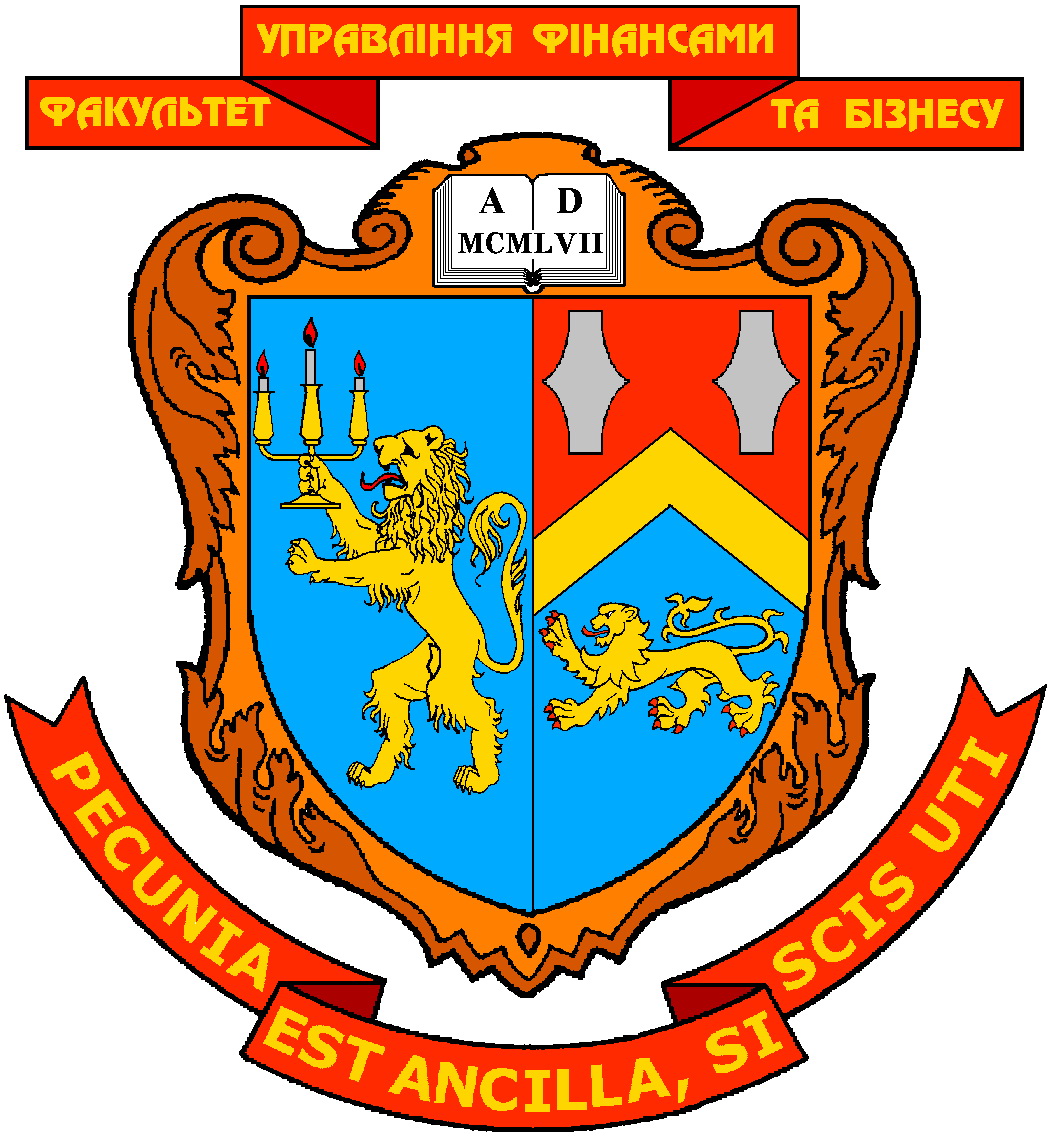 МІНІСТЕРСТВО ОСВІТИ І НАУКИ УКРАЇНИЛЬВІВСЬКИЙ НАЦІОНАЛЬНИЙ УНІВЕРСИТЕТ ІМЕНІ ІВАНА ФРАНКАФАКУЛЬТЕТ УПРАВЛІННЯ ФІНАНСАМИ ТА БІЗНЕСУЗАТВЕРДЖЕНОна засіданні кафедри фінансів суб’єктів господарювання,протокол  № 1 від “30” серпня  2017 р.                                           Зав. кафедри _________  _Васьківська К.В.                                                                                           (підпис)          (прізвище, ім’я, по батькові)ПЛАНИ ПРАКТИЧНИХ ЗАНЯТЬІ МЕТОДИЧНІ РЕКОМЕНДАЦІЇЩОДО ЇХ ПРОВЕДЕННЯЗ НАВЧАЛЬНОЇ ДИСЦИПЛІНИ___________ Фінансовий  менеджмент __                                  (назва навчальної дисципліни)галузь знань: __07 «Управління та адміністрування» _____________                          (шифр та найменування галузі знань)спеціальність: _072 «Фінанси, банківська справа та страхування»___                           (код та найменування спеціальності)освітній ступінь: _____магістр____________________                                  (бакалавр, магістр)Укладач:_ Васьківська К.В., д.е.н., професор ______        (ПІБ, посада, науковий ступінь, вчене звання)ЛЬВІВ 2017КАФЕдра ФІНАНСІВ СУБ`ЄКТІВ ГОСПОДАРЮВАННЯМІНІСТЕРСТВО ОСВІТИ І НАУКИ УКРАЇНИЛЬВІВСЬКИЙ НАЦІОНАЛЬНИЙ УНІВЕРСИТЕТ ІМЕНІ ІВАНА ФРАНКАФАКУЛЬТЕТ УПРАВЛІННЯ ФІНАНСАМИ ТА БІЗНЕСУЗАТВЕРДЖЕНОна засіданні кафедри фінансів суб’єктів господарювання,протокол  № 1 від “30” серпня  2017 р.                                           Зав. кафедри _________  _Васьківська К.В.                                                                                           (підпис)          (прізвище, ім’я, по батькові)ПЛАНИ ПРАКТИЧНИХ ЗАНЯТЬІ МЕТОДИЧНІ РЕКОМЕНДАЦІЇЩОДО ЇХ ПРОВЕДЕННЯЗ НАВЧАЛЬНОЇ ДИСЦИПЛІНИ___________ Фінансовий  менеджмент __                                  (назва навчальної дисципліни)галузь знань: __07 «Управління та адміністрування» _____________                          (шифр та найменування галузі знань)спеціальність: _072 «Фінанси, банківська справа та страхування»___                           (код та найменування спеціальності)освітній ступінь: _____магістр____________________                                  (бакалавр, магістр)Укладач:_ Васьківська К.В., д.е.н., професор ______        (ПІБ, посада, науковий ступінь, вчене звання)ЛЬВІВ 2017Назва темиКількість годин за ОППКількість годин за ОППКількість годин за ОППРозподіл аудиторних годинРозподіл аудиторних годинНазва темиВсьогоВ т.ч.:В т.ч.:ЛекціїПрактНазва темиВсьогоСРСАудЛекціїПрактТеоретичні та організаційні основи фінансового менеджменту7522-Система забезпечення фінансового менеджменту7522-Управління грошовими потоками на підприємстві95422Визначення вартості грошей в часі та її використання у фінансових розрахунках1410422Управління прибутком115642Управління активами95422Вартість і оптимізація структури капіталу115642Управління інвестиціями127541Управління фінансовим потенціалом підприємства85321Управління фінансовими ризиками85321Аналіз фінансових звітів85321Фінансове прогнозування і планування на підприємстві95422Антикризове фінансове управління на підприємстві7522-Всього 12072483216МісяцьОбсяг виробництва, тис. шт. Витрати на електроенергію, тис. грн.011,0550021,2570031,4610041,2580051,4615061,0530071,0529081,0531091,4605101,3595111,2580121,4620ПоказникиВсього На од. продВиручка від реалізації40000040Мінус перемінні витрати28000028Вкладений доход12000012Мінус постійні  витрати90000Чистий прибуток30000АКТИВАКТИВПАСИВПАСИВОсновні активи3500Власні засоби2000Запаси сировини400Резерви1000Незавершене виробництво200Довгострокова заборгованість2000Запаси готової продукції600Короткострокова банківська заборгованість1000Дебіторська  заборгованість1800Кредиторська заборгованість1200Грошові кошти200Короткострокові фінансові вкладення200Інші поточні активи300БАЛАНС72007200АктивиПасиви Грошові кошти 30,0 Кредиторська заборгованість 30,0 Дебіторська заборгованість 60,0 Заборгованість по зарплаті 20,0 Товарно-матеріальні запаси 100,0 Податки, що підлягають сплаті до бюджету 60,0 Необоротні активи 810,0 Довгострокові кредити 260,0 Статутний капітал 470,0 Нерозподілений прибутокБАЛАНС 1000,0 БАЛАНС 1 000,0 ПоказникФормула розрахункуНа початок  звітного  періодуНа кінець звітного періодуВідхилення1. Коефіцієнт покриття  (поточної ліквідності)Оборотні активи / Поточні зобов’язання2. Коефіцієнт швидкої ліквідності(Грошові кошти і їх еквіваленти + Поточні фінансові інвестиції + Дебіторська заборгованість) / Поточні зобов’язання3. Коефіцієнт абсолютної ліквідності (Грошові кошти і їх еквіваленти + Поточні фінансові інвестиції) / Поточні зобов’язання4 . Коефіцієнт незалежності (автономії) Власний капітал / Валюта балансу5. Коефіцієнт фінансової стійкості (Власний капітал + довгострокові зобов’язання)/  Валюта балансу6. Коефіцієнт маневреності ВОК / Власний капітал7. Коефіцієнт оборотності оборотних активівЧиста виручка від реалізації / Середня сума оборотних активів8 . Коефіцієнт оборотності запасівСобівартість реалізованої продукції / Середня вартість запасів 9 . Коефіцієнт оборотності дебіторської заборгованостіЧиста виручка від реалізації / Середня сума дебіторської заборгованості10. Коефіцієнт оборотності кредиторської заборгованостіЧиста виручка від реалізації / Середня сума кредиторської заборгованості11.Тривалість одного обороту  оборотних активів Кількість календарних днів звітного періоду / Коефіцієнт оборотності оборотних активів12.Тривалість одного обороту   запасівКількість календарних днів звітного періоду / Коефіцієнт оборотності запасів13.Рентабельність активів Прибуток до оподаткування (або чистий прибуток)/ Середня сума оборотних активів14.Рентабельність власного капіталуЧистий  прибуток/ Середня сума власного капіталу15.Рентабельність продажуПрибуток( від операційної діяльності або чистий прибуток)/ Чиста виручка від реалізації16.Рентабельність продукціїПрибуток від операційної діяльності/ Собівартість  реалізованої продукції17.Рентабельність чистих активів Чистий  прибуток/ Середня вартість чистих активів (різниця між активами і зовнішніми зобов’язаннями підприємства)